Abgabe der AbschlussarbeitTitel der Arbeit: 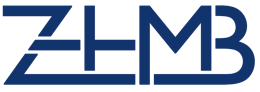 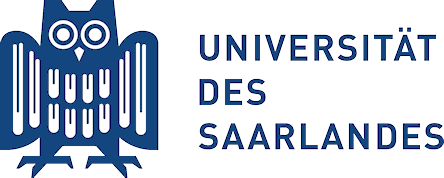 Vorname, Name:      Matrikelnummer:      Erstgutachter:      Zweitgutachter:      